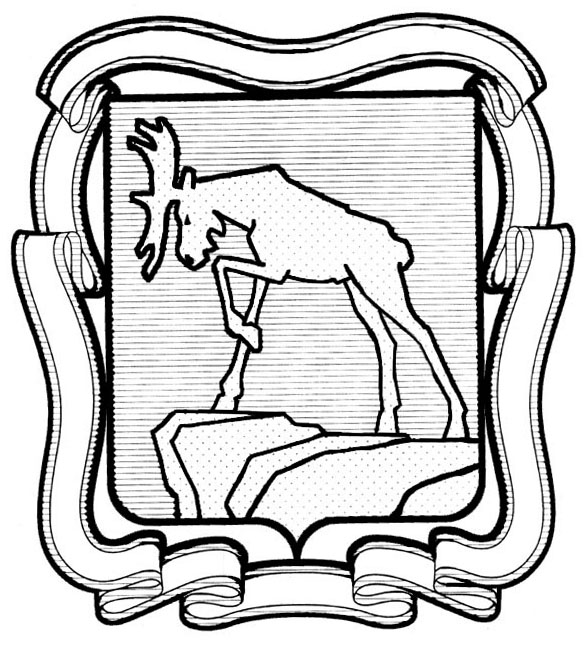 СОБРАНИЕ ДЕПУТАТОВ МИАССКОГО ГОРОДСКОГО ОКРУГА                                                         ЧЕЛЯБИНСКАЯ ОБЛАСТЬ     ________________________ СЕССИЯ СОБРАНИЯ  ДЕПУТАТОВ МИАССКОГО ГОРОДСКОГО ОКРУГА ШЕСТОГО СОЗЫВАРЕШЕНИЕ №____________от _____________ г.Рассмотрев предложение исполняющего обязанности Председателя Собрания депутатов Миасского городского округа С.А. Сесюнина о признании утратившим силу Решения Собрания депутатов Миасского городского округа от 06.03.2023 г. №21 «О возложении исполнения обязанностей Главы Миасского городского округа», учитывая рекомендации  постоянной комиссии по вопросам законности, правопорядка и местного самоуправления, решение конкурсной комиссии по отбору кандидатур на должность Главы Миасского  городского округа от 11.05.2023 г., руководствуясь Федеральным законом от 06.10.2003 г. №131-ФЗ «Об общих принципах организации местного самоуправления в Российской Федерации» и Уставом Миасского городского округа, Собрание депутатов Миасского городского округаРЕШАЕТ:1. Прекратить  исполнение  обязанностей  Главы  Миасского  городского  округа   Проскуриным Дмитрием Георгиевичем с момента вступления в силу настоящего решения.2. Возобновить исполнение полномочий депутата Собрания депутатов Миасского городского округа по избирательному округу №6, Председателя Собрания депутатов Миасского городского округа Проскуриным Дмитрием Георгиевичем.3. Решение Собрания депутатов Миасского городского округа от 06.03.2023 г. №21 «О возложении исполнения обязанностей Главы Миасского городского округа» признать утратившим силу.4. Администрации Миасского городского округа осуществить выплату денежной компенсации Проскурину Дмитрию Георгиевичу за неиспользованный отпуск.5. Настоящее Решение вступает в силу с момента его подписания.6. Контроль исполнения настоящего Решения возложить на постоянную комиссию по вопросам законности, правопорядка и местного самоуправления.Исполняющий обязанности Председателя Собрания депутатовМиасского городского округа                                                                               С.А. Сесюнин